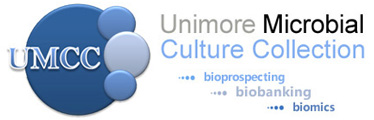 MODULO RICHIESTA SERVIZI*Dott.ssa Luciana De VeroCuratore della Unimore Microbial Culture Collection (UMCC)Email: luciana.devero@unimore.itWebsite: www.umcc.unimore.itEmail umcc@unimore.itDipartimento di Scienze della Vita
Università di Modena e Reggio Emilia 
Via Amendola, 2 - 42122 Reggio Emilia - Italia
Tel. +39 0522 522057/26/34
Fax +39 0522 522027Con la presente si richiedono al curatore della collezione microbica del Dipartimento di Scienze della Vita, i servizi selezionati:I prezzi sono soggetti a tassazione (IVA 22%). Le spese di spedizione del materiale biologico sono a carico del destinatario.Per specifiche richieste o altri servizi indicare di seguito:____________________________________________________________________________________________________________________________________________________________________________________________________________________________________________Costo totale + Iva 22% =_______________* Il presente modulo va compilato e rinviato via email a: luciana.devero@unimore.it.Debitamente sottoscritto per avvenuta presa visione ed accettazione:Università/Istituto/Ditta ____________________________________________________________Indirizzo________________________________________________________________________Responsabile scientifico/Committente ________________________________________________Firma________________________                                      Luogo e data: ___________________ Il pagamento avverrà in un’unica soluzione dietro presentazione di regolare fattura emessa dal Dipartimento di Scienze della Vita.Dati per la fatturazioneCommittente:___________________________________________________________________Università/Istituto/Ditta:__________________________________________________________Indirizzo:______________________________________________________________________Partita I.V.A.:__________________________________________________________________Contatto:______________________________________________________________________e-mail: ______________________________Telefono:____________________________   Fax:_____________________________________Dati per la spedizione delle colture microbiche (se differente da quanto precedentemente indicato):Università/Istituto/Ditta:___________________________________________________________Indirizzo:_______________________________________________________________________Contatto:_______________________________________________________________________e-mail: ________________________________Telefono: _____________________________    Fax:____________________________________Preparazione di colture starter selezionate 2,5 litri a partire da€ 250,00Isolamento e purificazione di colture microbiche a partire da€ 120,00Caratterizzazione fenotipica, per ceppo€ 150,00Identificazione molecolare con sequenziamento parziale, per ceppo€ 300,00Fingerprinting del DNA e biotipizzazione, per ceppo€ 100,00Report sintetico€ 50,00Report dettagliato€ 150,00Estrazione e invio del DNA, per copia€ 150,00Deposito e conservazione di colture, per anno € 200,00Altri servizida  definire